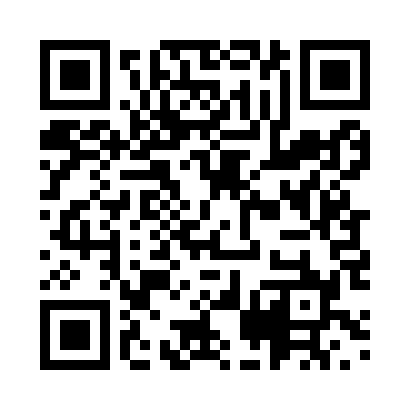 Prayer times for Babolici, SlovakiaWed 1 May 2024 - Fri 31 May 2024High Latitude Method: Angle Based RulePrayer Calculation Method: Muslim World LeagueAsar Calculation Method: HanafiPrayer times provided by https://www.salahtimes.comDateDayFajrSunriseDhuhrAsrMaghribIsha1Wed3:165:2912:465:518:0510:092Thu3:135:2712:465:518:0610:113Fri3:105:2512:465:528:0810:144Sat3:075:2412:465:538:0910:165Sun3:045:2212:465:548:1110:196Mon3:025:2112:465:558:1210:217Tue2:595:1912:465:568:1410:248Wed2:565:1712:465:578:1510:269Thu2:535:1612:465:588:1610:2910Fri2:505:1412:465:588:1810:3211Sat2:475:1312:465:598:1910:3412Sun2:445:1212:466:008:2110:3713Mon2:415:1012:466:018:2210:3914Tue2:395:0912:466:028:2310:4215Wed2:365:0812:466:028:2510:4516Thu2:335:0612:466:038:2610:4717Fri2:305:0512:466:048:2710:5018Sat2:295:0412:466:058:2810:5319Sun2:295:0312:466:058:3010:5520Mon2:285:0212:466:068:3110:5621Tue2:285:0012:466:078:3210:5622Wed2:284:5912:466:088:3310:5723Thu2:274:5812:466:088:3510:5724Fri2:274:5712:466:098:3610:5825Sat2:274:5612:466:108:3710:5826Sun2:264:5512:466:108:3810:5927Mon2:264:5512:476:118:3911:0028Tue2:264:5412:476:128:4011:0029Wed2:254:5312:476:128:4111:0130Thu2:254:5212:476:138:4211:0131Fri2:254:5112:476:148:4311:02